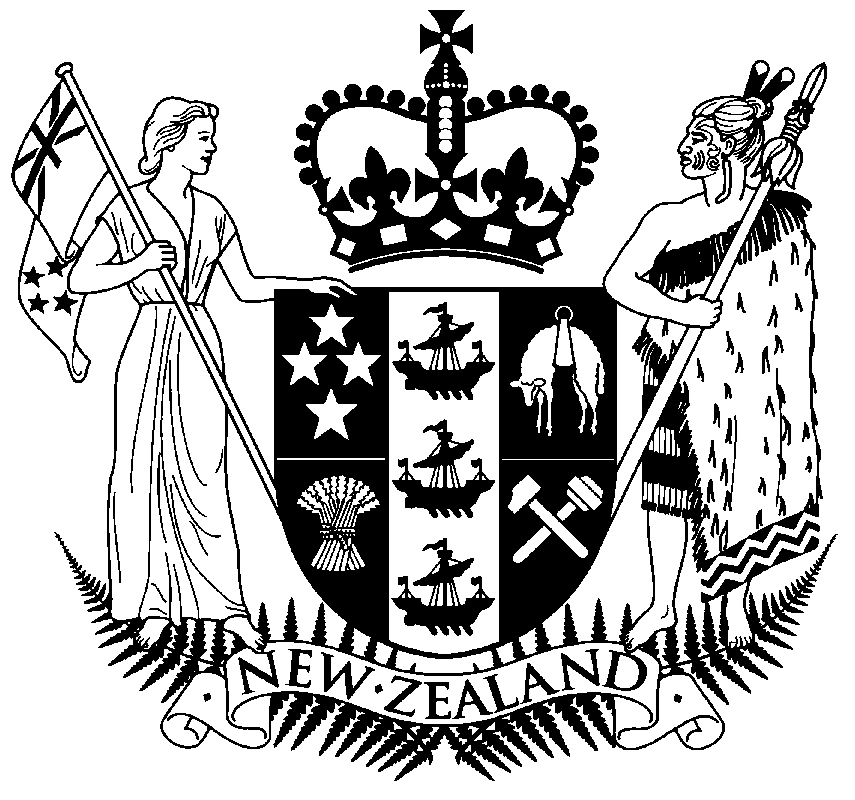 HUMAN RIGHTS COMMISSIONERNotes for ApplicantsThank you for your interest in the appointment as a Human Rights Commissioner.If you wish to proceed with an application please return:your completed application formyour completed statutory declarationa full curriculum vitaeIf posting it, it will assist in processing your application if you do not bind your curriculum vitae or place it in any kind of folder. Under the terms of the Privacy Act 1993, we are required to inform you that:The information you provide is being collected to assess your suitability for appointment as a Human Rights CommissionerThe information may be checked by reference to the referees you have named You have rights of access to the information held about yourself and you have the right to request corrections to this information; however, comments made by other people about your suitability may not be available if these people have been promised that their comments will be treated confidentiallyThe information will be kept for as long as it is required for the purposes for which it has been obtained.Completed applications Please note that a completed expression of interest form, statutory declaration and curriculum vitae together with any covering letter should be received by 16 September 2016 to: Phil GiniStatutory Appointments Unit Ministry of Justice SX 10088or email: phil.gini@justice.govt.nzHUMAN RIGHTS COMMISSIONERExpression of Interest in AppointmentPlease personally complete this form and the statutory declaration.Please provide a full curriculum vitae with your application.Your application will be acknowledged by letter or email.I am interest in the Commissioner position with focus on Disability RightsI am interest in the Commissioner position with focus on Indigenous RightsSurname/Family Name _______________________________________________________________First Name(s) ________________________________________________________________________Full Postal Address (the address to which mail should be sent)______________________________________________________________________________________________________________________________________________________________________________Contact            Private _________________________ Work ________________________________Numbers 	  Mobile     _______________________  Email _______________________________                                (Do not supply any numbers that you do not wish to have used.)Are you a  citizen?                   Yes                    No		orDo you have resident status?                       Yes                   NoThe following information is gathered for statistical purposes.  Completion of this section is voluntary.         Male 		Female         NZ Māori    Iwi ______________________________________________________         NZ European or Pākehā         Pacific Island descent     Island of Origin __________________________________         Other ethnic origin (please state) _______________________________________Date of birth ___________________________________RefereesList below the names and contact details of at least three people who know you well and who can vouch for your character and the accuracy of your application.  Name 				Address			            Telephone number___________________________________________________________________________________________________________________________________________________________________________________________________________________________________________________________________________________________________________________________________________________________________________________________________________________________________________________________________________________________________HUMAN RIGHTS COMMISSIONERStatutory Declaration I _______________________________________________________________   (full name: first or given names and family or surname)of_______________________________________________________________   (full residential address)occupation________________________________________________________solemnly and sincerely declare that:I have not been convicted of any criminal offences.I have not been the subject of any disciplinary action by any professional body in  or overseas, nor are there any unresolved complaints against me.I have not been made bankrupt, entered into a composition with my creditors, or been disqualified as a director.I am financially secure.I know of no other matter which might affect my credibility in office.  I make this solemn declaration conscientiously believing the same to be true and by virtue of the Oaths and Declarations Act 1957.  Signature __________________________________Declared at _______________________ this _________ day of _______________2016.________________________________________________Signature of person authorised to take statutory declaration________________________________________________Name of person authorised to take statutory declaration    (Please print name or use a stamp)Statements made in the Statutory Declaration must be truthful and complete.  However, the fact that you have anything to declare will not necessarily preclude you from appointment.